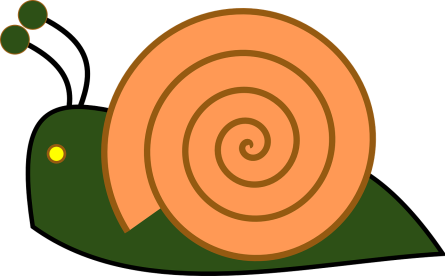 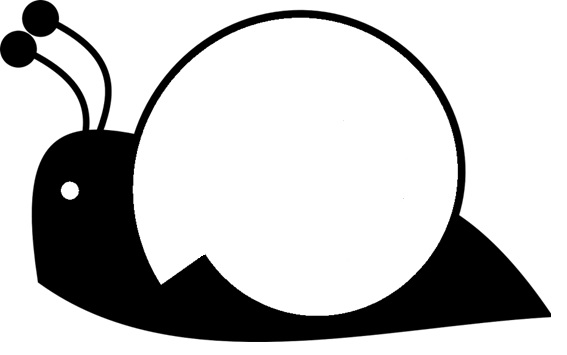 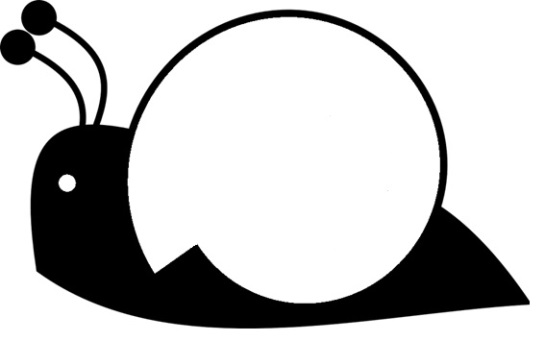 Poznámky k pracovním listům pro rozvoj grafomotoriky: 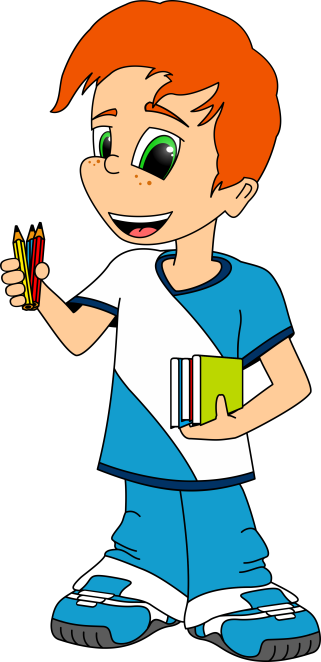 Při kreslení je nutné dbát na správné sezení (obě ruce i s lokty na stole, nedominantní ruka přidržuje papír při spodním okraji, nohy se opírají o zem, popř. o pevnou podložku), úchop psacího náčiní (špetkový úchop), uvolněnost ruky a její oporu o podložku, mírný tlak na psací náčiní a plynulost tahů. Dítě si při kreslení říká básničku, která mu pomáhá při udržení stejného rytmu. Dítě by mělo vždy začínat největším tvarem a končit nejmenším.  Techniky grafomotoriky, které je možné využít: kresba pastelkami, štětec, kresba prstem, prstovými barvami. Náš tip: vložte úkol do eurofolie a nechte děti kreslit smazatelnou fixou. Ušetříte papír, dítěti se fixa po folii bude dobře klouzat a nebude ho to nutit na ni tlačit.Úkol: Dítě uvolněným zápěstím kreslí spirálu do vyznačené ulity šneka.  Může měnit barvy pastelek a přiblížit se tak vzoru.  List č.TvaryŘíkanky pro rytmizaci5SPIRÁLALezu jako šnek,Už mám na to věk.Dítě kreslí spirálu do ulity šneka.